Connecting Laptop to TV in NarthexTurn On TV in NarthexOn laptop in Sifers Hall, if the HDMI cable is plugged in to the TV, unplug it.CANNOT CONNECT TO MORE THAN ONE TV AT A TIME.Select   on the taskbar at the bottom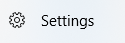 Select SYSTEMUnder MULTIPLE DISPLAYS: Select Connect to “Wireless Display”On the right hand side of the screen you will see IOGEAR-F2F56F device. This is the name of the TV in the Narthex.  Select the IOGEAR-F2F56F device.  It will show “Connected” You will see the following display.                   Screen of PC is now connected to TV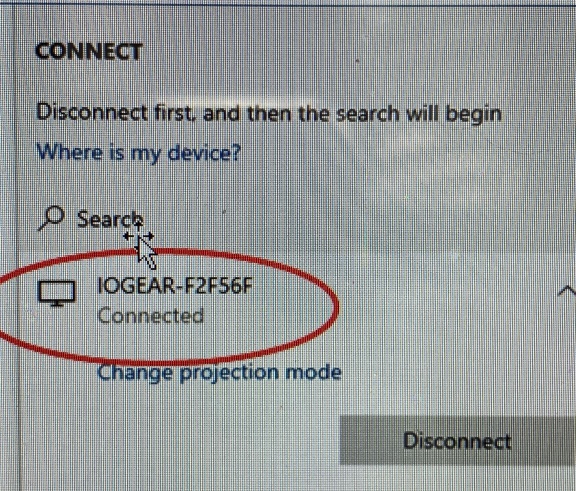 You may now do any task on the PC: Open a Powerpoint presentation, Facebook LIVE, ZOOM, or any office product.When done, DISCONNECT and turn off TV in the Narthex.